Standardillustrierende Aufgaben veranschaulichen beispielhaft Standards für Lehrkräfte, Lernende und Eltern. Aufgabe und Material: Begriffe für ein Kreuzworträtsel Kreuzworträtsel sind gut dafür geeignet, um zu testen, ob man die Bedeutung von Wörtern  erläutern bzw. ob die/der Ratende die Umschreibungen von Begriffen deuten kann.Aufgabe:Erläutere die Wörter 1 – 11 so kurz  wie möglich, sodass deine Mitschülerinnen und Mitschüler damit das untere Kreuzworträtsel ausfüllen können.Die farbig markierte Senkrechte lässt sich folgendermaßen umschreiben:Senkrechte: Säuglingsnahrung in der Stillzeit. LISUM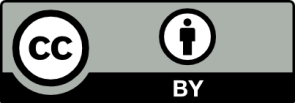 Erwartungshorizont:Umschreibe die Wörter 1 – 11 so kurz  wie möglich, sodass deine Mitschülerinnen und Mitschüler damit das untere Kreuzworträtsel ausfüllen können.Zum Beispiel:Senkrechte: Säuglingsnahrung in der Stillzeit LISUMFachBiologie Biologie Biologie KompetenzbereichKommunizierenKommunizierenKommunizierenKompetenz zuÜber (Fach)-Sprache nachdenken – Alltags und Fachsprache bewusst verwendenÜber (Fach)-Sprache nachdenken – Alltags und Fachsprache bewusst verwendenÜber (Fach)-Sprache nachdenken – Alltags und Fachsprache bewusst verwendenNiveaustufe(n)EFEFEFStandardDie Schülerinnen und Schüler können die Bedeutung einzelner Fachbegriffe erläutern.Die Schülerinnen und Schüler können die Bedeutung einzelner Fachbegriffe erläutern.Die Schülerinnen und Schüler können die Bedeutung einzelner Fachbegriffe erläutern.ggf. ThemenfeldTF 4: Sexualität, Fortpflanzung und EntwicklungTF 4: Sexualität, Fortpflanzung und EntwicklungTF 4: Sexualität, Fortpflanzung und Entwicklungggf. Bezug Basiscurriculum (BC) oder übergreifenden Themen (ÜT)BC SprachbildungBC SprachbildungBC Sprachbildungggf. Standard BCDie Schülerinnen und Schüler können Fachbegriffe und fachliche Wendungen (z. B. ein Urteil fällen, einen Beitrag leisten, Aufgabe lösen) nutzen.Die Schülerinnen und Schüler können Fachbegriffe und fachliche Wendungen (z. B. ein Urteil fällen, einen Beitrag leisten, Aufgabe lösen) nutzen.Die Schülerinnen und Schüler können Fachbegriffe und fachliche Wendungen (z. B. ein Urteil fällen, einen Beitrag leisten, Aufgabe lösen) nutzen.AufgabenformatAufgabenformatAufgabenformatAufgabenformatoffen:	offen:	halboffen: xgeschlossen:	Erprobung im Unterricht:Erprobung im Unterricht:Erprobung im Unterricht:Erprobung im Unterricht:Datum: Datum: Jahrgangsstufe: Schulart: VerschlagwortungFortpflanzung, Kreuzworträtsel, FachbegriffeFortpflanzung, Kreuzworträtsel, FachbegriffeFortpflanzung, Kreuzworträtsel, Fachbegriffe1KONDOM2GEBURT3ZYGOTE4BEFRUCHTUNG5SPERMIUM6ULTRASCHALL7EMBRYO8EIZELLE9ZWILLINGE10SCHWANGERSCHAFT11NABELSCHNUR1KONDO2GEBRT3ZYGOE4BEFRUCHUNG5SPRMIUM6ULTASCHALL7EBRYO8EZELLE9ZWILINGE10SHWANGERSCHAFT11NABELSCNUR1KONDOM2GEBURT3ZYGOTE4BEFRUCHTUNG5SPERMIUM6ULTRASCHALL7EMBRYO8EIZELLE9ZWILLINGE10SCHWANGERSCHAFT11NABELSCHNUR1ein Verhütungsmittel2Prozess am Ende einer Schwangerschaft3befruchtete Eizelle4Verschmelzung von Ei- und Samenzelle5zu eigenständiger Bewegung fähige männliche Keimzelle6Wellen zur Untersuchung des im Mutterleib heranwachsenden Kindes7Keimling in der frühen Form der Entwicklung8weibliche Keimzelle9zwei Kinder eines Geburtsvorganges10Zeit von der Einnistung der Zygote in der Gebärmutter bis zur Geburt11Verbindung zwischen Embryo und dem Blutkreislauf der Mutter